КАТАР                                                                           РЕШЕНИЕ« 22 »     июня        2020 год             	     № 59      		       «   22  »    июня       2020 годО внесении изменений в решение Совета сельского поселения Серафимовский сельсовет муниципального района Туймазинский район Республики Башкортостан от 23.11.2017 года №138 «Об установлении земельного налога на территории сельского поселения Серафимовский сельсовет муниципального района Туймазинский район Республики Башкортостан»В соответствии с Федеральным законом от 6 октября 2003 года № 131-ФЗ 
«Об общих принципах организации местного самоуправления в Российской Федерации», Налоговым кодексом Российской Федерации, распоряжением Главы Республики Башкортостан от 1 июня 2020 года № РГ – 153 «О дополнительных мерах по повышению устойчивости экономики Республики Башкортостан с учетом внешних факторов, в том числе связанных с распространением новой коронавирусной инфекции», руководствуясь пунктом 2 части 1 статьи 4 Устава сельского поселения Серафимовский сельсовет муниципального района Туймазинский район Республики Башкортостан, Совет сельского поселения Серафимовский сельсовет муниципального района Туймазинский район Республики Башкортостан решил: 1. Дополнить пункт 3 решения Совета сельского поселения Серафимовский сельсовет муниципального района Туймазинский район Республики Башкортостан от 23.11.2017 года №138 «Об установлении земельного налога на территории сельского поселения Серафимовский сельсовет муниципального района Туймазинский район Республики Башкортостан» подпунктом 13 следующего содержания:«13) организации за налоговый период 2020 года и физические лица за налоговый период 2019 года в отношении земельных участков, предоставленных для размещения объектов торговли (торговых центров, торгово-развлекательных центров (комплексов)) площадью свыше 5000 кв.м, в случае заключения арендодателем объекта недвижимости с арендаторами дополнительных соглашений к договорам аренды, предусматривающих снижение арендной платы в 2020 году не менее чем на 30 %, и гостиничных комплексов при условии сохранения в течение всего периода действия освобождения среднесписочной численности работников указанных юридических и физических лиц не менее 90 % от количества работников в марте 2020 года». 2. Настоящее решение вступает в силу со дня его официального опубликования.3. Настоящее решение обнародовать в здании Администрации сельского поселения Серафимовский сельсовет муниципального района Туймазинский район Республики Башкортостан и разместить на сайте Администрации сельского поселения Серафимовский сельсовет муниципального района Туймазинский  район Республики Башкортостан.4. Контроль за исполнением настоящего решения возложить на комиссию по бюджету, налогам и вопросам муниципальной собственности Совета сельского поселения Серафимовский сельсовет муниципального района Туймазинский район Республики Башкортостан.Глава  сельского поселенияСерафимовский сельсоветмуниципального районаТуймазинский район РБ                                                               А.Н.Нелюбин БАШКОРТОСТАН РЕСПУБЛИКАЋЫТуймазы районымуниципаль районыныңСерафимовка ауыл советыауыл биләмәhе Советы452780, Туймазы районы, Серафимовка ауылы,Девон урамы,2.Тел.(34782) 9-15-68; факс 9-15-68ИНН 0269005365ОГРН 1020202217034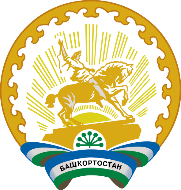 Совет сельского поселения Серафимовский сельсоветМуниципального района Туймазинский районРЕСПУБЛИКИ БАШКОРТОСТАН452780, Туймазинский район, с.Серафимовский,  ул.Девонская,2Тел.(34782) 9-15-68; факс 9-15-68ИНН 0269005365ОГРН 1020202217034